Déroulement de la rencontre :	1- Présentation des évaluateurs, assistants et Jury2-Démonstration d’un nageur avec évaluation et harmonisation des juges3- Répartition des nageurs par tirage au sort4-Passage des nageurs avec dès la sortie de l’eau l’annonce du résultat. Explication de l’échec si échec il y a ou tamponnage du carnet (Remise du diplôme) en cas de réussite. Remarque :Les nageurs devront être engagés au préalable.Les clubs arrivent avec les fiches d’engagements pré remplies.Le carnet sera pré rempli par le club.Les carnets seront tamponnés par le comité à l’obtention du Pass’ Les enfants qui se présentent aux tests doivent impérativement avoir été préparés à l’entraînement.Tests ENF ouverts aux enfants nés en 2008 et après.Evaluateurs :Chaque club participant est tenu de fournir un évaluateur ENF 2 et 3.ENF 3ProgrammeProgrammeOuverture des portes13h3013h30Début des épreuves13h4513h45ÉpreuvesPass’Sport PlongeonPass’Sport Water poloPass’sport SynchroPass’sport natation coursePass’sport palmesPass’compétitionPass’Sport PlongeonPass’Sport Water poloPass’sport SynchroPass’sport natation coursePass’sport palmesPass’compétitionDate :19 juin 2019Lieu :BLOIS ET SALBRIS Nombre de lignes d’eau : 6/4Engagements par mail avant le lundi précédent.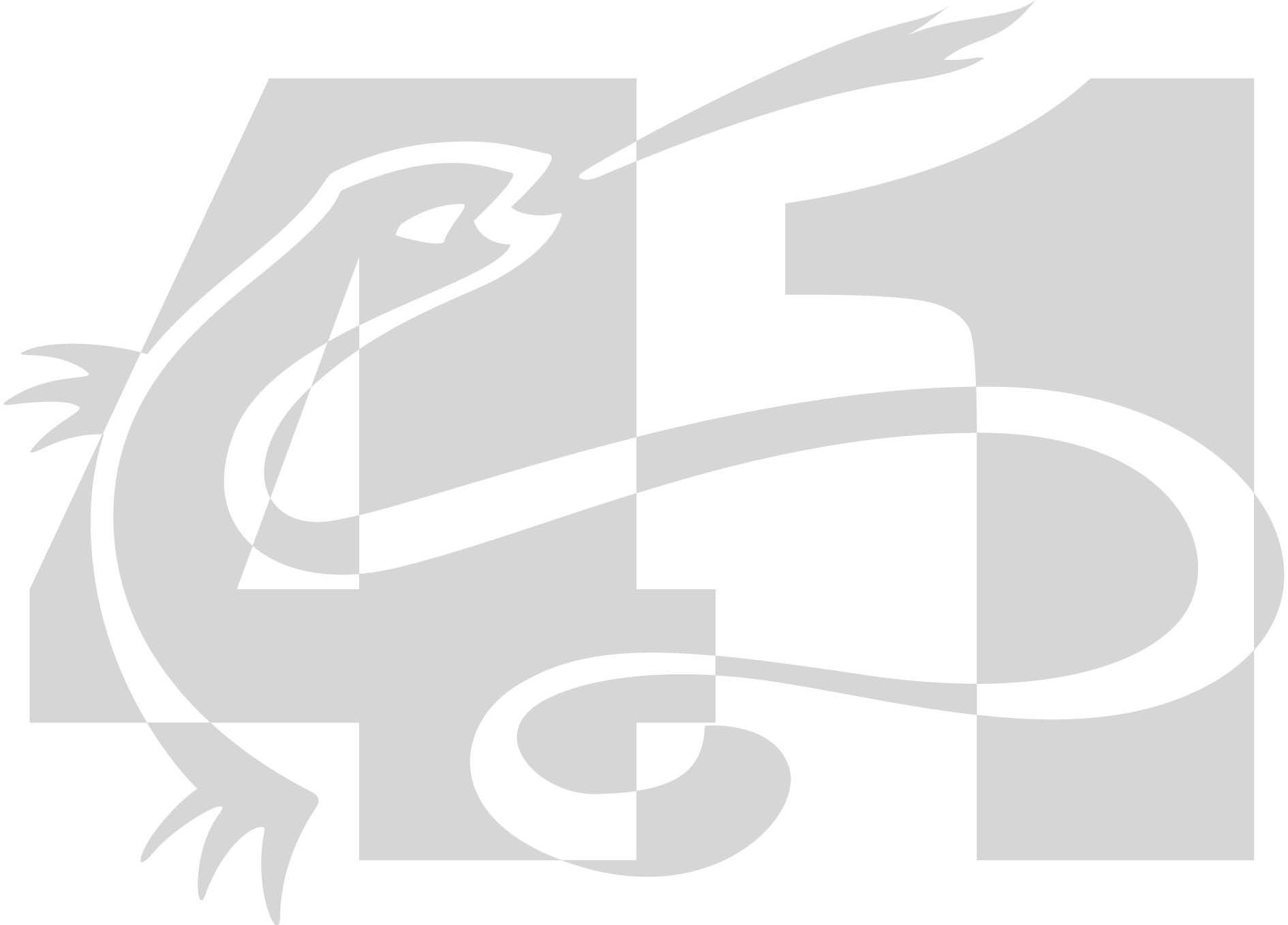 Engagements par mail avant le lundi précédent.Engagements par mail avant le lundi précédent.